Language Centre Summer Conference2nd August 2019Language Centre, University of Leeds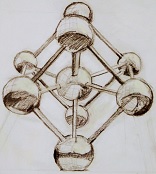 The Language Centre Summer Conference will be hosted by the University of Leeds Language Centre on Friday 2nd August 2019. This is a dynamic and innovative conference open to all language teaching staff at the University of Leeds.Continuing internationalisation within the University of Leeds has brought diversity in language teaching provision, practitioner experience and pedagogy. It is, therefore, more crucial than ever to recognise the varied and vital perspectives this provides on how languages are taught. Submissions are invited which frame language teaching and learning within and between the following themes, and that seek to make connections between these practitioner perspectives. As a presenter/host you can choose which dots you join!Technology enhanced learningClassroom practice and pedagogyAssessment and feedbackTheoretical frameworks and modelsLearner and/or teacher identityInterdisciplinarity Intercultural competenceResearch and scholarshipThe following range of formats will be considered:Presentation (20 mins)With 5 minutes for questionsMini-workshop (25 mins)  This can be theoretical or practical Knowledge Café host (25 mins)A topic introduced by a host who facilitates exploration of 3 set questions with delegatesMicro talk (5 mins)Thought provoking talks given in a quickfire plenary We welcome abstracts based around MFL, General English and EAP and any other language teaching disciplines. Part 1: Presenter’s informationPart 2: Presentation/Proposal DetailsPlease email abstracts to LCSummerConference@leeds.ac.uk by 3rd June.Connecting the dots: Exploring diverse perspectives in language teaching and learningTitleNameInstitutional AffiliationE-mail Addresselephone numberDietary requirementsSpecial requirements (accessibility, sign language, etc.)Photography/ Filming consent: There will be filming during the event. If you would NOT like to be filmed/photographed, please click herePhotography/ Filming consent: There will be filming during the event. If you would NOT like to be filmed/photographed, please click hereType of presentationPresentation / Workshop / Café host / Micro talkAbstract/proposal title (up to 15 words)Abstract/proposal (up to 200 words)If you include citations/references in your abstract, please keep these to a maximum of five in Harvard style.Presenter’s bio. (up to 50 words)